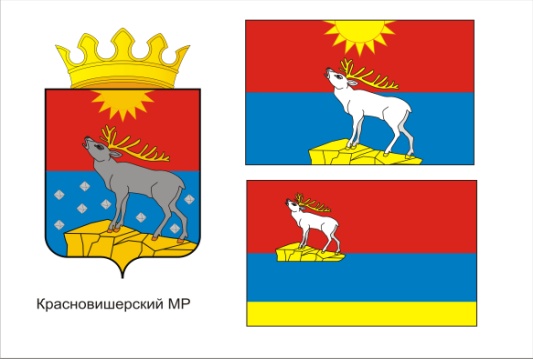 МУНИЦИПАЛЬНОЕ КАЗЕННОЕ УЧРЕЖДЕНИЕ«КОНТРОЛЬНО-СЧЕТНАЯ ПАЛАТА КРАСНОВИШЕРСКОГОГОРОДСКОГО ОКРУГА»РАСПОРЯЖЕНИЕ14.07.2020                                                                                                               № 16-рОб утверждении Порядка уведомления председателя Контрольно-счетной палаты Красновишерского городского округа о фактах обращения в целях склонения муниципального служащего к совершению коррупционных нарушенийВ соответствии с частью 5 статьи 9 Федерального закона от 25 декабря 2008 г. № 273-ФЗ «О противодействии коррупции»1.Утвердить прилагаемый Порядок уведомления председателя Контрольно-счетной палаты Красновишерского городского округа о фактах обращения в целях склонения муниципального служащего к совершению коррупционных нарушений.2. Настоящее распоряжение вступает в силу с момента его принятия.3.Контроль за исполнением настоящего распоряжения оставляю за собой.Председатель Контрольно-счетной палатыКрасновишерского городского округа                                                                                        Р.В. Вилесов                                                                                                                 УТВЕРЖДЕН                                                                                                                 распоряжением председателя                                                                                                                 Контрольно-счетной                                                                                                                 палаты                                                                                                                 Красновишерского                                                                                                                 городского округа                                                                                                                  от 14.07.2020 № 16-рПорядокуведомления председателя Контрольно-счетной палаты Красновишерского городского округа о фактах обращения в целях склонения муниципального служащего к совершению коррупционных нарушений1. Настоящий Порядок разработан в соответствии с частью 5 статьи 9 Федерального закона от 25 декабря 2008 г. № 273-ФЗ "О противодействии коррупции" и определяет порядок уведомления председателя Контрольно-счетной палаты Красновишерского городского округа (далее – председатель) о фактах обращения в целях склонения муниципального служащего Контрольно-счетной палаты Красновишерского городского округа (далее - муниципальный служащий), к совершению коррупционных правонарушений, перечень сведений, содержащихся в уведомлениях, порядок регистрации уведомлений.2. Во всех случаях обращения к муниципальному служащему каких-либо лиц в целях склонения его к совершению коррупционных правонарушений муниципальный служащий обязан не позднее следующего рабочего дня уведомить о данных фактах председателя (за исключением случаев, когда по данным фактам проведена или проводится проверка) с указанием следующих сведений:2.1. фамилия, имя, отчество муниципального служащего, заполняющего уведомление, его должность;2.2. известные сведения о физическом лице или лицах, обратившихся к муниципальному служащему в целях склонения к совершению коррупционного правонарушения (фамилия, имя, отчество, должность, место работы, адрес места жительства);   2.3. сущность предполагаемого коррупционного правонарушения (злоупотребление служебным положением, дача взятки, получение взятки, злоупотребление полномочиями либо иное незаконное использование своего должностного положения вопреки законным интересам общества и государства в целях получения выгоды в виде денег, ценностей, иного имущества или услуг имущественного характера, иных имущественных прав для себя или для третьих лиц либо незаконное предоставление такой выгоды указанному лицу другими физическими лицами);2.4. описание служебных обязанностей, которые являются или могут являться предметом коррупционного правонарушения;2.5. дата, время и место обращения в целях склонения гражданского служащего к коррупционному правонарушению;2.6. обстоятельства склонения к правонарушению: телефонный разговор, личная встреча, почтовое отправление, сведения об очевидцах произошедшего, иные имеющиеся у гражданского служащего сведения, подтверждающие факт склонения к совершению коррупционных правонарушений;2.7. информация об исполнении гражданским служащим обязанности по уведомлению органов прокуратуры или других государственных органов об обращении каких-либо лиц в целях склонения к совершению коррупционных правонарушений;2.8. дата заполнения уведомления;2.9. подпись лица, заполнившего уведомление.Уведомление о фактах обращения в целях склонения муниципального служащего к совершению коррупционных правонарушений составляется на имя председателя по форме согласно приложению 1 к настоящему Порядку.3. При нахождении муниципального служащего не при исполнении должностных обязанностей или вне пределов места службы о факте склонения его к совершению коррупционного правонарушения он обязан уведомить председателя по прибытии к месту службы в срок не позднее следующего рабочего дня.4. Уведомление направляется на регистрацию инспектору Контрольно-счетной палаты Красновишерского городского округа. Инспектор Контрольно-счетной палаты Красновишерского городского округа обеспечивает регистрацию уведомления в журнале регистрации уведомлений о фактах обращения в целях склонения муниципального служащего к совершению коррупционных правонарушений по форме согласно приложению 2 к настоящему Порядку.Листы журнала регистрации уведомлений о фактах обращения в целях склонения муниципального служащего к совершению коррупционных правонарушений должны быть пронумерованы, прошнурованы и скреплены гербовой печатью.Журнал регистрации уведомлений хранится в шкафах (сейфах), обеспечивающих защиту от несанкционированного доступа.5. Лица, осуществляющие регистрацию уведомления, обязаны соблюдать конфиденциальность информации, которая содержится в уведомлении. Лица, виновные в разглашении конфиденциальной информации, несут дисциплинарную, иную ответственность в соответствии с законодательством Российской Федерации.6. Зарегистрированное уведомление в день его получения передается для рассмотрения председателю.В случае если муниципальным служащим нарушен срок подачи уведомления, установленный пунктами 2, 3 настоящего Порядка, инспектор одновременно информирует об этом председателя для принятия соответствующего решения о проведении проверки.7. Организация проверки фактов обращения к муниципальному служащему в целях склонения его к совершению коррупционных правонарушений осуществляется председателем КСП округа путем направления уведомлений в органы прокуратуры или другие государственные органы в случае, установленном абзацем вторым настоящего пункта, а также проведения бесед с муниципальным служащим, подавшим уведомление, получения от муниципального служащего пояснения по сведениям, изложенным в уведомлении.   В случае если из уведомления муниципального служащего следует, что он не уведомил органы прокуратуры или другие государственные органы о факте обращения к нему в целях склонения его к совершению коррупционного правонарушения, председатель обеспечивает направление копии уведомления в органы прокуратуры или другие государственные органы по компетенции в срок, не превышающий семи рабочих дней со дня получения уведомления.Проверка фактов обращения к муниципальному служащему в целях склонения его к совершению коррупционных правонарушений проводится государственными органами в соответствии с законодательством Российской Федерации.           8. Государственная защита муниципального служащего, уведомившего председателя, органы прокуратуры или другие государственные органы о фактах обращения в целях склонения его к совершению коррупционного правонарушения, в связи с его участием в уголовном судопроизводстве в качестве потерпевшего или свидетеля обеспечивается в порядке и на условиях, установленных Федеральным законом от 20 августа 2004 г. № 119-ФЗ «О государственной защите потерпевших, свидетелей и иных участников уголовного судопроизводства».            9. Председателем должны приниматься меры по защите муниципального служащего, уведомившего его, органы прокуратуры или другие государственные органы о фактах обращения в целях склонения его к совершению коррупционного правонарушения, в части обеспечения муниципальному служащему гарантий, предотвращающих его неправомерные увольнение или перевод на нижестоящую должность, необоснованные лишение или снижение размера премии, перенос времени отпуска, привлечение к дисциплинарной ответственности.                                                                                                              Приложение 1                                                                                                              к распоряжению председателя                                                                                                              Контрольно-счетной                                                                                                              палаты                                                                                                               Красновишерского                                                                                                              городского округа                                                                                                               от 14.07.2020 № 16-р                                                                                        Председателю                                                                                        Контрольно-счетной палаты                                                                                         Красновишерского                                                                                        городского округа                                                                         _______________________________________                                                                                                                 (инициалы, фамилия)                                                                        _______________________________________                                                                       (ФИО, должность муниципального служащего)УВЕДОМЛЕНИЕ       В  соответствии  со статьей 9 Федерального закона от 25 декабря 2008 г. №  273-ФЗ  «О противодействии коррупции» уведомляю о факте обращения ко мне гражданина (ки)____________________________________________________________________________(ФИО, должность, место работы, адрес места жительства)в   целях   склонения   меня  к  совершению  следующего  коррупционного правонарушения:__________________________________________________________________________________________________________________________________________________________.(сущность предполагаемого коррупционного правонарушения) Указанный факт произошел__________________________________________________                                                             (дата, время и место обращения в целях склонения_____________________________________________________________________________муниципального служащего к коррупционному правонарушению)при следующих обстоятельствах: __________________________________________________________________________________________________________________________.  (обстоятельства склонения к коррупционному правонарушению)       Настоящим подтверждаю, что мною исполнена обязанность уведомлять органы прокуратуры или  другие  государственные органы о фактах обращения в целях склонения к совершению коррупционных правонарушений.    "__" ____________ 20__ г.        _________________                ________________________                                                                      (подпись)                            (инициалы, фамилия)    Уведомление зарегистрировано "__" ____________ 20__ г. рег. № _____________________________________________________________                (подпись, ФИО, должность специалиста)                                                                                        Приложение 2                                                                                        к распоряжению председателя                                                                                        Контрольно-счетной палаты                                                                                         Красновишерского                                                                                        городского округа                                                                                         от 14.07.2020 № 16-рЖУРНАЛ РЕГИСТРАЦИИ УВЕДОМЛЕНИЙ о фактах обращения в целях склонения муниципального служащего Контрольно-счетной палаты Красновишерского городского округа к совершению коррупционных правонарушений № п/п Дата регистрации Регистрационный номер ФИО лица, направившего уведомление Должность лица, направившего уведомление Отметка о направлении сведений в органы прокуратуры и иные государственные органы ФИО, подпись регистратора 1 2 3 4 5 6 7 